	Вручение Благодарственного письма ЦИК России ветерану войны, бывшему председателю участковой избирательной комиссии Спиридонову Петру Андреевичу в честь 70-летия Великой Победы.	Благодарственное письмо вручает председатель ИКМО Игнатова Татьяна Григорьевна.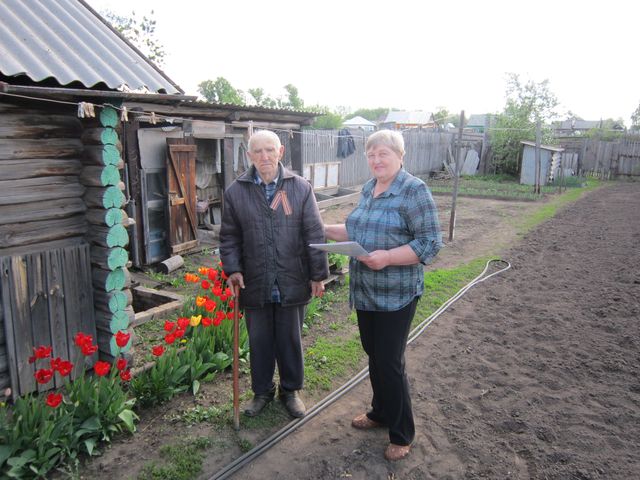 